Western Australia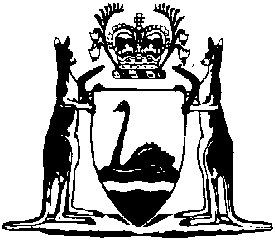 Fair Trading Act 2010Fair Trading (Retirement Villages Code) Regulations 2022Western AustraliaFair Trading (Retirement Villages Code) Regulations 2022Contents1.	Citation	22.	Commencement	2Notes	Compilation table	3	Uncommenced provisions table	3Fair Trading Act 2010Fair Trading (Retirement Villages Code) Regulations 20221.	Citation		These regulations are the Fair Trading (Retirement Villages Code) Regulations 2022.2.	Commencement		These regulations come into operation as follows —	(a)	regulations 1 and 2 — on the day on which these regulations are published in the Gazette;	(b)	the rest of the regulations — on 1 April 2022.[3-5.	Have not come into operation.][Schedule 1 has not come into operation.]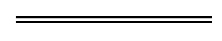 NotesThis is a compilation of the Fair Trading (Retirement Villages Code) Regulations 2022. For provisions that have come into operation see the compilation table. For provisions that have not yet come into operation see the uncommenced provisions table.Compilation tableUncommenced provisions tableTo view the text of the uncommenced provisions see Subsidiary legislation as made on the WA Legislation website.CitationPublishedCommencementFair Trading (Retirement Villages Code) Regulations 2022 r. 1 and 2SL 2022/42 25 Mar 202225 Mar 2022 (see r. 2(a))CitationPublishedCommencementFair Trading (Retirement Villages Code) Regulations 2022 r. 3-5 and Sch. 1SL 2022/42 25 Mar 20221 Apr 2022 (see r. 2(b))